Об утверждении плана по противодействию коррупции в сельском поселении Ивановский сельсовет муниципального района Хайбуллинский район на 2017 -2018 годыВо исполнение Федерального Закона от 6.10.2003 № 131-ФЗ «Об общих принципах  организации местного самоуправления в Российской Федерации», Федерального закона от 25.12.2008 № 273 - ФЗ «О противодействии коррупции», Федерального закона от 17.07.2009  № 172 – ФЗ «Об антикоррупционной экспертизе нормативных правовых актов и проектов нормативных правовых актов», Постановления Правительства Российской Федерации от 26.02.2010 № 96 «Об антикоррупционной экспертизе нормативных правовых актов и проектов нормативных правовых актов»,  Администрация сельского поселения Ивановский сельсовет муниципального района Хайбуллинского района Республики Башкортостан  ПОСТАНОВЛЯЕТ:1. Утвердить план по противодействию коррупции в  сельском поселении Ивановский  сельсовет муниципального района Хайбуллинский район Республики Башкортостан на 2016-2017 годы (прилагается).2. Настоящее постановление обнародовать на стенде в здании администрации сельского поселения  Ивановский сельсовет и разместить на официальном сайте администрации муниципального района Хайбуллинский район Республики Башкортостан ivanovkasp.ru          3. Контроль за исполнением  настоящего  постановления возлагаю на себя. Глава сельского поселения                                          О.А.АндреевУТВЕРЖДЕНпостановлением главы сельского поселенияИвановский сельсоветмуниципального районаХайбуллинский район Республики Башкортостанот 01марта  2017 г. № 8Планпо противодействию коррупции в сельском поселении Ивановский сельсоветмуниципального района Хайбуллинский район Республики Башкортостан на 2017 – 2018 годыБАШКОРТОСТАН РЕСПУБЛИКАҺЫХӘЙБУЛЛА РАЙОНЫМУНИЦИПАЛЬ РАЙОНЫНЫҢ ИВАНОВКА АУЫЛ СОВЕТЫАУЫЛ БИЛӘМӘҺЕХАКИМИӘТЕ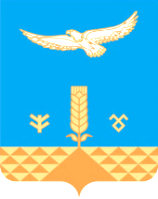 АДМИНИСТРАЦИЯСЕЛЬСКОГО ПОСЕЛЕНИЯИВАНОВСКИЙ СЕЛЬСОВЕТМУНИЦИПАЛЬНОГО РАЙОНА ХАЙБУЛЛИНСКИЙ РАЙОН РЕСПУБЛИКИ БАШКОРТОСТАНКАРАРПОСТАНОВЛЕНИЕ01 март 2017 йыл№ 801 марта 2017 годаИвановка ауылысело Ивановка№п/пМероприятиеИсполнителиСрокисполненияОжидаемыйрезультат123451. Нормативное  правовое  регулирование  антикоррупционной  деятельности1. Нормативное  правовое  регулирование  антикоррупционной  деятельности1. Нормативное  правовое  регулирование  антикоррупционной  деятельности1. Нормативное  правовое  регулирование  антикоррупционной  деятельности1. Нормативное  правовое  регулирование  антикоррупционной  деятельности1.1.Организация  работы  антикоррупционной  комиссии  сельского поселения Ивановский сельсовет муниципального района Хайбуллинский район Республики БашкортостанАдминистрация  сельского поселения Ивановский  сельсовет муниципального района Хайбуллинский район  Республики Башкортостан (далее – администрация)2017-2018 гг.Формирование правовой  основы проведения  антикоррупционных мероприятий1.2.Обеспечение юридической  экспертизы нормативно- правовых актов  сельского поселения Ивановский сельсовет муниципального района Хайбуллинский район Республики Башкортостан и их проектов.Антикоррупционная комиссия  администрации2017-2018 гг.Антикоррупционнаяоптимизация  нормотворческого  процесса1.3.Проведение постоянного мониторинга  действующего законодательства  с целью выявления изменений и своевременного  их учета в муниципальных правовых актахАнтикоррупционнаякомиссияадминистрацииПостоянноАнтикоррупционнаяоптимизация  нормотворческого  процесса2. Организационно – управленческие меры  по обеспечению  антикоррупционной деятельности2. Организационно – управленческие меры  по обеспечению  антикоррупционной деятельности2. Организационно – управленческие меры  по обеспечению  антикоррупционной деятельности2. Организационно – управленческие меры  по обеспечению  антикоррупционной деятельности2. Организационно – управленческие меры  по обеспечению  антикоррупционной деятельности2.4.Проверка  соблюдения  муниципальными  служащими порядка  прохождения муниципальной службы, в том числе  соблюдения ограничений, предусмотренных законодательствомАнтикоррупционнаякомиссияадминистрации,2017-2018 гг.Обеспечение  ранней  профилактики  правонарушений и гласности  антикоррупционных мер2.5.Обеспечить контроль за выполнением  лицами, замещающими муниципальные должности, муниципальными служащими обязанности  сообщать в случаях, установленных  федеральными  законами, о получении ими подарка в связи  с их должностным положением или в связи  с исполнением  ими служебных  обязанностейАнтикоррупционнаякомиссия2017-2018 гг.Профилактика коррупционных правонарушений2.6.Проведение мероприятий по формированию у муниципальных служащих  негативного отношения к дарению подарков этим служащим  в связи с их должностным  положением и в связи  с исполнением  ими служебных обязанностейАдминистрация2017-2018 гг.Профилактика коррупционных правонарушений2.7.По каждому случаю несоблюдения ограничений, запретов и неисполнения  обязанностей, установленных в целях противодействия коррупции, нарушения ограничений, касающихся получения подарков и порядка сдачи подарков, осуществлять  проверку в соответствии  с нормативными  правовыми актами Российской Федерации и Республики Башкортостан  и применять соответствующие меры  ответственностиАдминистрация2017-2018 гг.Профилактика коррупционных правонарушений2.8.Разработать  и осуществить  комплекс организационных, разъяснительных  и иных мер  по недопущению  муниципальными  служащими, работниками подведомственных организаций поведения, которое может  восприниматься  окружающими  как обещание или предложение  дачи взятки, либо как согласие  принять взятку  или как просьба о даче взяткиАдминистрация2017-2018 гг.Профилактика коррупционных правонарушений2.11.Проведение комплексных целевых проверок на предмет выявления нарушений  в сферах с наиболее высоким  коррупционным риском: при предоставлении  земельных участков для строительства  жилья, торговых объектов и объектов, используемых  организациями; при сдаче в аренду государственного  и муниципального имущества коммерческим  организациям.Антикоррупционнаякомиссия администрации2017-2018 гг.Ранняя профилактика  правонарушений и злоупотреблений в этих  сферах; выявление и пресечение  коррупционных  правонарушений2.12Осуществление контроля  и анализа за предоставлением гражданами, претендующими на замещение должностей муниципальной службы, муниципальными служащими, депутатами Совета сельского поселения Ивановский  сельсовет сведений о своих доходах, об имуществе и обязательствах имущественного характера, а также сведений о доходах, об имуществе и обязательствах имущественного характера своих супруги (супруга) и несовершеннолетних детей; проведение проверок достоверности и полноты представленных сведений (при наличии оснований, предусмотренных законодательством)АнтикоррупционнаякомиссияпостоянноРанняя  профилактика  коррупционных  правонарушенийОсуществление анализа сведений о соблюдении муниципальными служащими требований к служебному поведению, о предотвращении или урегулировании конфликта интересов и соблюдении установленных для них запретов, ограничений и обязанностей ( в том числе с получением сведений о родителях, супругах, детях, братьях, сестрах)АнтикоррупционнаякомиссияпостоянноРанняя  профилактика  коррупционных  правонарушений2.13.Обеспечить проведение проверок представленных кандидатами сведений о судимости при назначении кандидатов на должности  в органы местного самоуправленияАнтикоррупционнаякомиссияпостоянно4.  Антикоррупционное   просвещение, обучение, воспитание4.  Антикоррупционное   просвещение, обучение, воспитание4.  Антикоррупционное   просвещение, обучение, воспитание4.  Антикоррупционное   просвещение, обучение, воспитание4.  Антикоррупционное   просвещение, обучение, воспитание4.1.Организация  проведения «круглых  столов» по  антикоррупционной  тематикеАнтикоррупционнаякомиссия администрации2016-2017 гг.Методическое обеспечение антикоррупционной  деятельности;формирование антикоррупционного общественного  мнения4.3.Организация  в образовательных  учреждениях  проведения конкурса  «Молодежь  против  коррупции»Директор  общеобразовательного  учреждения2017-2018 гг.Формирование  у молодежи  активной  гражданской  позиции4.4.Организация работы  с общественными  объединениями по привлечению  молодежи  к противодействию коррупцииАдминистрация  сельского поселения2017-2018гг.Поддержка  общественных  инициатив  в сфере  противодействия  коррупции4.5.Размещение  на стенде в здании  администрации  бюллетеней  с разъяснениями порядка обращения с информацией  о фактах  вымогательства  взяток  должностными  лицами, с указанием  телефонов правоохранительных  органов, правовых  последствий  утаивания фактов передачи  взятокАнтикоррупционнаякомиссия администрации2017-2018 гг.Формирование антикоррупционного общественного  мнения6. Обеспечение открытости деятельности  муниципальных органов, укрепление  их связей  с гражданским обществом, стимулирование  антикоррупционной активности  общественности  6. Обеспечение открытости деятельности  муниципальных органов, укрепление  их связей  с гражданским обществом, стимулирование  антикоррупционной активности  общественности  6. Обеспечение открытости деятельности  муниципальных органов, укрепление  их связей  с гражданским обществом, стимулирование  антикоррупционной активности  общественности  6. Обеспечение открытости деятельности  муниципальных органов, укрепление  их связей  с гражданским обществом, стимулирование  антикоррупционной активности  общественности  6. Обеспечение открытости деятельности  муниципальных органов, укрепление  их связей  с гражданским обществом, стимулирование  антикоррупционной активности  общественности  6.2.Проведение анализа обращений  граждан на предмет наличия  в них  информации  о коррупционных  правонарушенияхАнтикоррупционнаякомиссия администрации2017-2018 гг.Активизация  усилий  общественности  по противодействию  коррупции